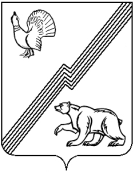 АДМИНИСТРАЦИЯ ГОРОДА ЮГОРСКАХанты-Мансийского автономного округа – Югры ПОСТАНОВЛЕНИЕот 08 сентября 2015года                                                                                                              № 2956О внесении изменения в постановление  администрации города Югорска от 18.12.2013 № 4108В соответствии с Законом Ханты-Мансийского автономного округа – Югры от 28.05.2015 № 53-оз «О внесении изменений в Закон Ханты-Мансийского автономного округа - Югры «Об административных правонарушениях»:1. Внести в постановление администрации города Югорска от 18.12.2013  № 4108 «Об утверждении  перечня  должностных лиц администрации города Югорска, уполномоченных составлять протоколы об административных правонарушениях, предусмотренных Законом Ханты - Мансийского автономного округа – Югры от 11.06.2010 № 102-оз «Об административных  правонарушениях»  (с изменениями от 17.06.2014 № 2755, от 18.12.2014  №7174)  изменение, изложив приложение в новой редакции (приложение).2. Настоящее постановление вступает в силу после его подписания.3.	Контроль за выполнением постановления возложить на заместителя главы администрации города   Югорска А.В. Бородкина.Глава администрации города Югорска                                                                         М.И. БодакПриложениек постановлениюадминистрации города Югорскаот 08 сентября 2015 года № 2956Приложениек постановлениюадминистрации города Югорскаот 18.12.2013 № 4108ПЕРЕЧЕНЬдолжностных лиц администрации города Югорска, уполномоченных составлять протоколы об административных правонарушениях, предусмотренных Законом Ханты-Мансийского автономного округа – Югрыот 11.06.2010 № 102-оз «Об административных правонарушениях», на территории муниципального образования№ п/пНаименование должности и структурного подразделения органов местного самоуправления муниципального образованияНомер статьи (статей) Закона Ханты-Мансийского автономного округа – Югры от 11.06.2010 № 102-оз «Об административных правонарушениях», по которой должностное лицо уполномочено составлять протокол об административном правонарушении1.Заместитель главы администрации городастатьи 2, 52.Заместитель директора департамента муниципальной собственности и градостроительства администрации городастатья 44.13.Начальник отдела развития потребительского рынка и предпринимательства управления экономической политики администрации городастатья 374.Заместитель начальника юридического управления администрации городастатья 45.Заместитель начальника управления культуры администрации городастатья 166.Заместитель начальника отдела опеки и попечительства администрации городастатья 77.Заместитель начальника отдела технического надзора департамента жилищно-коммунального и строительного комплекса администрации города статьи 25, 26, 308.Заместитель начальника отдела по гражданской обороне и чрезвычайным ситуациям, транспорту и связи администрации городастатьи 13, 19, 20, 359.Главный специалист отдела по работе с юридическими лицами управления архитектуры и градостроительства департамента муниципальной собственности и градостроительства администрации городастатьи 23, 3010.Главный специалист отдела по работе с физическими лицами управления архитектуры и градостроительства департамента муниципальной собственности и градостроительства администрации городастатьи 21, 27, 29, 3011.Главный специалист отдела по охране окружающей среды департамента муниципальной собственности и градостроительства администрации городастатьи 27, 28, 30, 3512.Главный специалист отдела технического надзора департамента жилищно-коммунального и строительного комплекса администрации городастатьи 25, 26, 27, 29, 30, 3513.Ведущий специалист отдела по работе с юридическими лицами управления архитектуры и градостроительства департамента муниципальной собственности и градостроительства администрации городастатьи 23, 29, 30Ведущий специалист отдела подготовки строительства департамента жилищно-коммунального и строительного комплекса администрации городастатьи 26, 27, 29, 30, 35